Statutární město Opavaoznamuje, že ředitelé základních škol vyhlašujíZ Á P I Sžactva do 1. tříd ZŠ v Opavě pro školní rok 2023/2024,který proběhneve čtvrtek 13. dubna 2023 od 14 do 18 hodin,v pátek 14. dubna 2023 od 14 do 18 hodinna níže uvedených školách:Základní škola Opava, Boženy Němcové 2,Základní škola Opava, Edvarda Beneše 2,Základní škola Opava, Englišova 82,Základní škola Opava-Kylešovice, zápis proběhne na odloučeném pracovišti v budově Na Pomezí 50,Základní škola Opava, Mařádkova 15,zápis proběhne v budově Mařádkova 9 i pro odloučené pracoviště Krnovská 101,Základní škola Ilji Hurníka Opava, Ochranova 6,zápis proběhne na odloučeném pracovišti v budově Pekařská 77,Základní škola Opava, Otická 18,Základní škola T. G. Masaryka Opava, Riegrova 13,zápis proběhne na odloučeném pracovišti v budově Mírová 35,Základní škola Opava, Šrámkova 4,Základní škola Opava, Vrchní 19,Základní škola a Mateřská škola Opava-Komárov,Základní škola a Mateřská škola Opava-Malé Hoštice,Základní škola a Mateřská škola Opava-Suché Lazce, Základní škola a Mateřská škola Opava-Vávrovice,Základní škola Nový svět, Opava.Rodiče nebo zákonní zástupci přinesou k zápisu rodný list dítěte.Upozorňujeme, že podle Obecně závazné vyhlášky č. 1/2016 je stanoven jediný spádový obvod pro všechny ZŠ zřizované statutárním městem Opava, a to celé území města. Úplné znění této vyhlášky naleznete na internetových stránkách města Opavy www.opava-city.cz.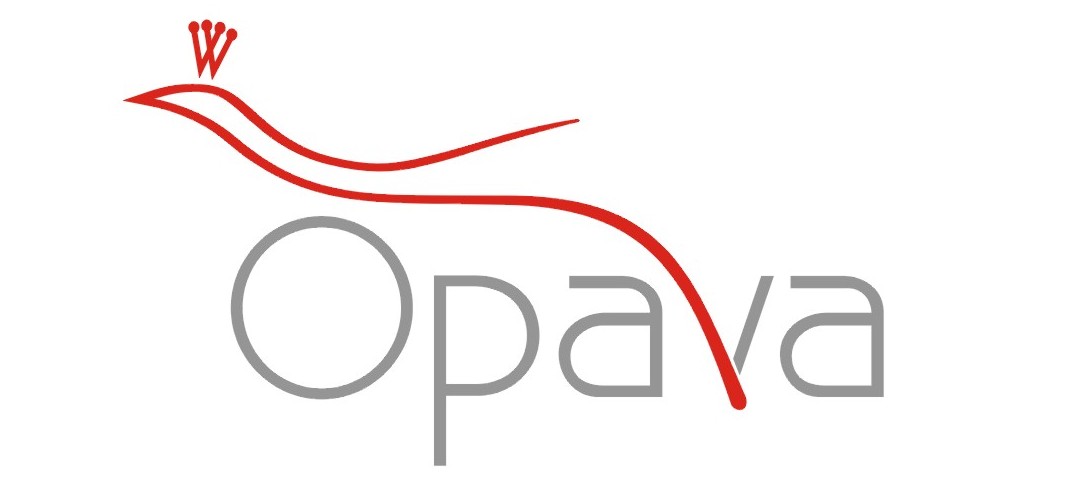 